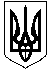 Міністерство освіти і науки УкраїниУкраїнський державний університет науки і технологійНАКАЗ___  ______  20__  р. 			м. Дніпро				№ ______ Про направлення на переддипломну практику та затвердження темкваліфікаційних робітстудентам гр. _____________Згідно з графіком навчального процесу та відповідними договорами про проведення переддипломної практики студентів у ________ навчальному роціНАКАЗУЮ:1. Направити студентів ___- курсу __________ факультету групи _____, які здобувають вищу освіту за освітньою програмою ___________________________________________________ зі спеціальності _____________________________________ для проходження переддипломної практики з ___.___.20___ р. по ___.___.20___ р. до зазначених нижче організацій (підприємств, установ) та затвердити їм теми кваліфікаційних робіт і керівників практики та робіт.2. Завідувачу кафедри __________________ _______________________					(Назва випускової кафедри) 	 (Прізвище та ініціали)забезпечити проведення інструктажу студентів з охорони праці та інших організаційних заходів щодо практики.3. Контроль за виконанням наказу покласти на декана факультету ____________________ .(Прізвище та ініціали)Ректор 	_____________________Проект наказу вносить:Зав. кафедри		_____________________Узгоджено:НЗ		___________________НІПБТ		___________________Декан		____________________Керівник практики		____________________НЮ		____________________НА		____________________№з/пЗдобувач вищої освіти(Прізвище, ім’я,по батькові)Темакваліфікаційної роботиКерівникпрактики та роботи(Посада, П.І.П.)1234Повна назва (підприємства, організації, установи) бази практики із зазначенням місця її знаходженняПовна назва (підприємства, організації, установи) бази практики із зазначенням місця її знаходженняПовна назва (підприємства, організації, установи) бази практики із зазначенням місця її знаходженняПовна назва (підприємства, організації, установи) бази практики із зазначенням місця її знаходження1234Повна назва (підприємства, організації, установи) бази практики із зазначенням місця її знаходженняПовна назва (підприємства, організації, установи) бази практики із зазначенням місця її знаходженняПовна назва (підприємства, організації, установи) бази практики із зазначенням місця її знаходженняПовна назва (підприємства, організації, установи) бази практики із зазначенням місця її знаходженняПовна назва (підприємства, організації, установи) бази практики із зазначенням місця її знаходженняПовна назва (підприємства, організації, установи) бази практики із зазначенням місця її знаходженняПовна назва (підприємства, організації, установи) бази практики із зазначенням місця її знаходженняПовна назва (підприємства, організації, установи) бази практики із зазначенням місця її знаходження